BAHAN DISKUSI PEMROGRAMAN MOBILE PERTEMUAN 11Location Based Services 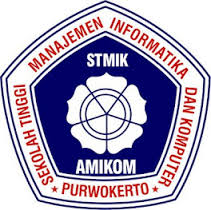 Mata Kuliah			:  Pemrograman MobileDosen Pengampu		:  Nandang Hermanto, M.KomDisusun Oleh			:  Ana Rofiqoh			15.11.0203   Probowati Setyo Rini		15.11.0220   Giat Riyadi				15.11.0286   Randi Octavian A			15.11.0273   Fandy Yuniawan			15.11.0287   Ginanjar Tri Oktavianto		15.11.0309Kelas				:  TI 15 DPROGRAM STUDI TEKNIK INFORMATIKASTMIK AMIKOM PURWOKERTO2018BAHAN DISKUSIPengertian Arsitektur SistemPengertian Location Based ServicesContoh Arsitektur Sistem Dalam Membuat Location Based ServicesKomponen Location Based ServicesContoh Aplikasi Yang Sudah Menerapkan Location Based ServicesContoh Projek Location Based ServicesPENGERTIAN ARSITEKTUR SISTEMArsitektur sistem adalah istilah untuk menyatakan bagaimana mendefinisikan komponen komponen yang lebih spesik secara terstruktur.#Sumber : http://www.ngode.in/2013/11/arsitektur-sistem-location-based.htmlPENGERTIAN LOCATION BASED SERVICESLocation based servicess adalah layanan berbasis lokasi atau istilah umum yang sering digunakan untuk menggambarkan teknologi yang digunakan untuk menemukan lokasi perangkat yang pengguna gunakan. Layanan ini menggunakan teknologi global positioning services (GPS) dan cellbased location dari Google.#Sumber://teknojurnal.com/pengertian-location-based-services-lbs-dan-komponennya/CONTOH ARSITEKTUR SISTEM DALAM MEMBUAT LOCATION BASED SERVICES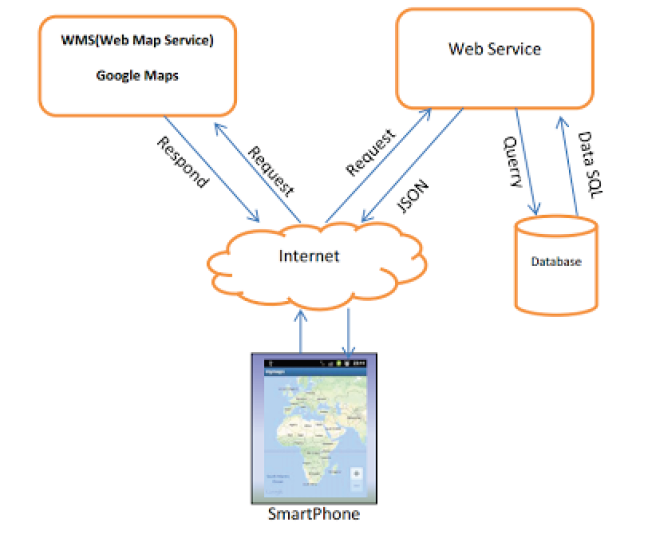 #Sumber : http://www.ngode.in/2013/11/arsitektur-sistem-location-based.htmlKOMPONEN LOCATION BASED SERVICESKomponen location based services diantaranya yaitu :Mobile deviceMobile devices merupakan komponen yang sangat penting. Piranti mobile tersebut diantaranya adalah smartphone, PDA), dan lainnya yang dapat berfungsi sebagai alat navigasi atau seperti halnya alat navigasi berbasis GPS.Communication networkcommunication network ini berupa jaringan telekomunikasi bergerak yang memindahkan data pengguna dari perangkat ke penyedia layanan.Position componentPosition component yang dimaksud adalah posisi pengguna harus ditentukan. Posisi ini dapat didapatkan dengan jaringan telekomunikasi atau dengan GPS.Services and content providerServices and content provider adalah penyedia layanan yang menyediakan layanan berbeda ke pengguna seperti pencarian rute, kalkulasi posisi, dan lainnya.#Sumber://teknojurnal.com/pengertian-location-based-services-lbs-dan-komponennya/CONTOH APLIKASI YANG SUDAH MENERAPKAN LOCATION BASED SERVICESContoh aplikasi yang sudah menerapkan location based services antara lain :GO-JEKGRABBIKEUberMotor#Sumber://teknojurnal.com/pengertian-location-based-services-lbs-dan-komponennya/CONTOH PROJEK LOCATION BASED SERVICES ProjectSource code pada google-maps-api.xml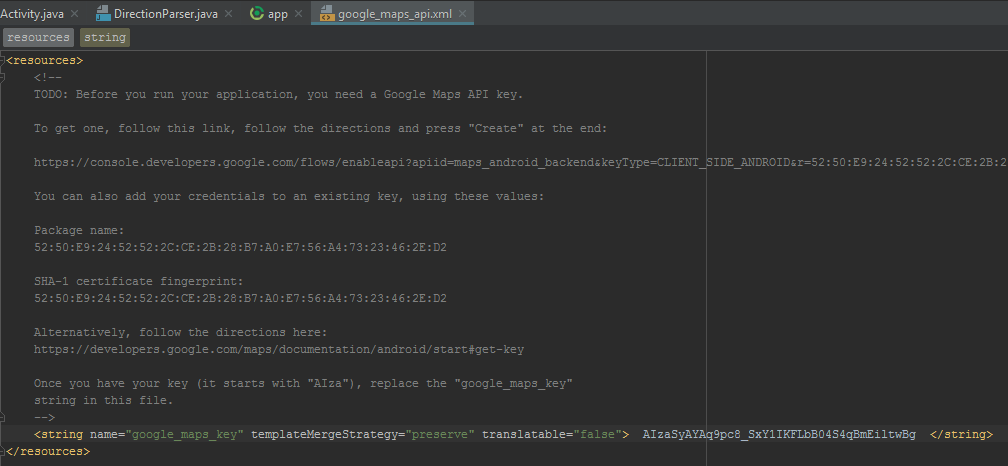 app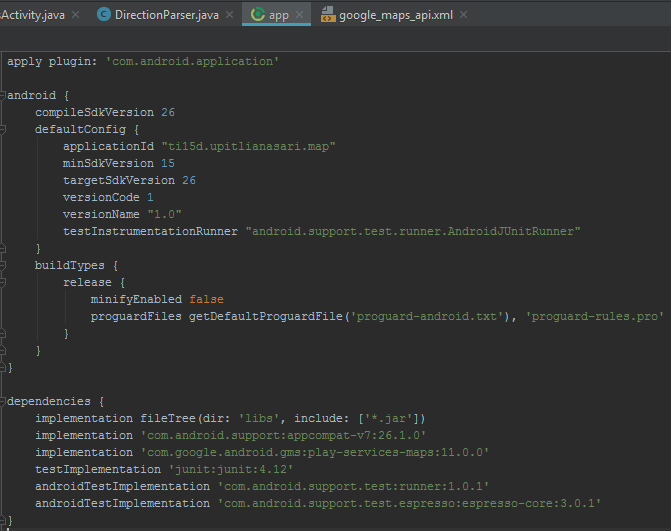 DirectionParser.java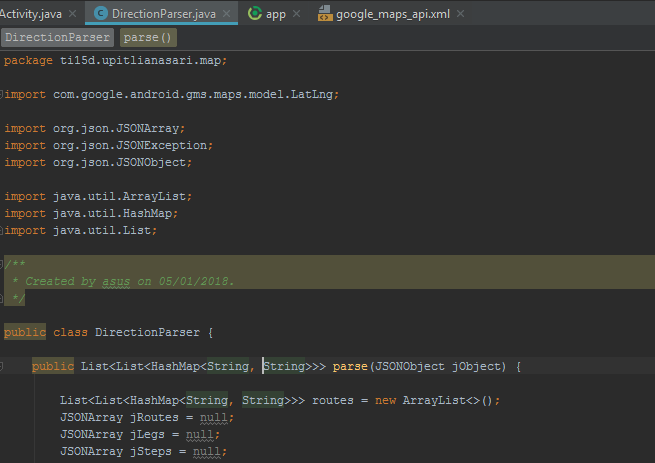 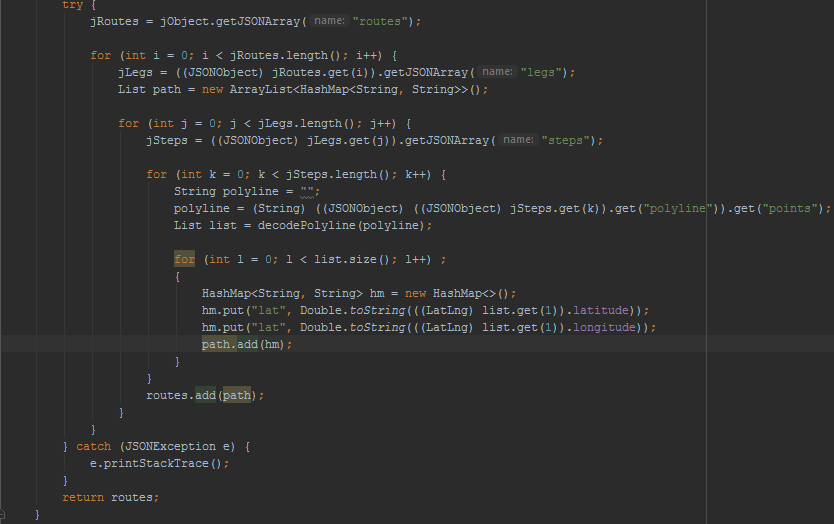 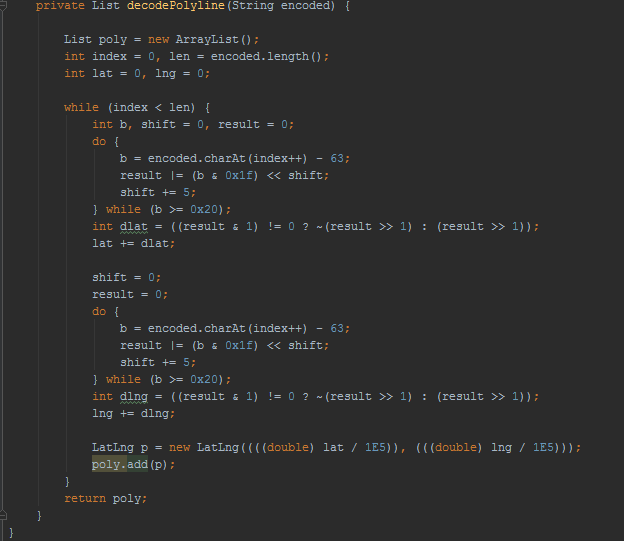 MapsActivity.java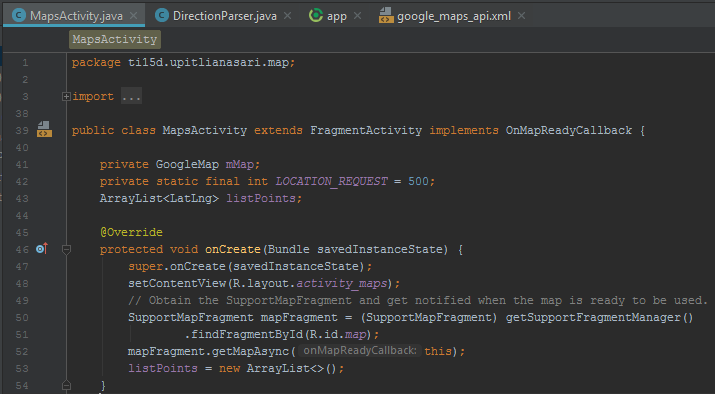 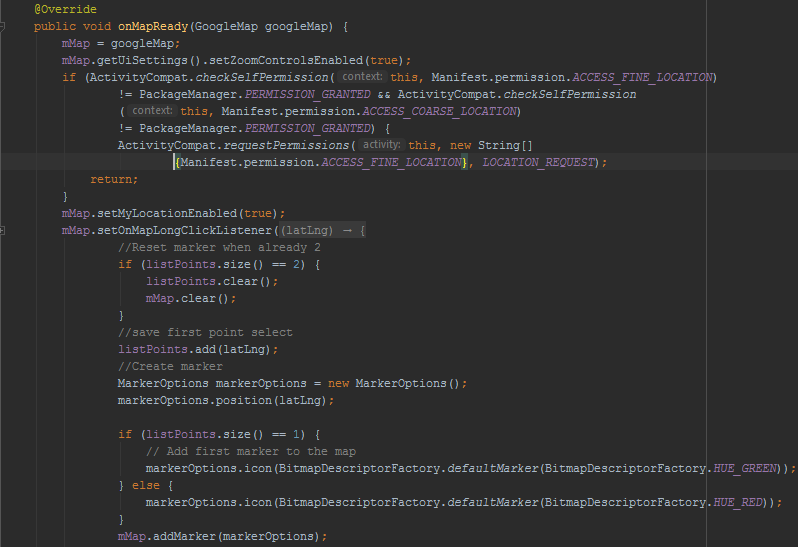 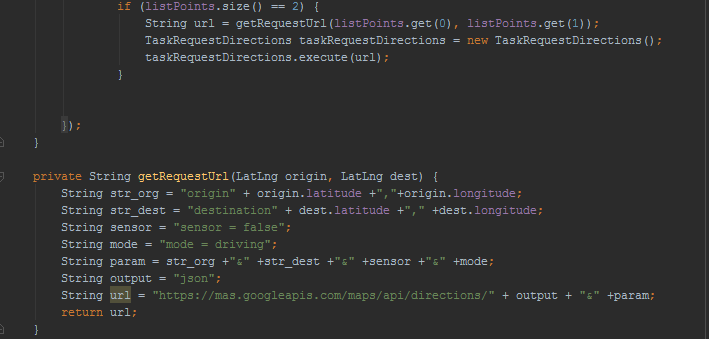 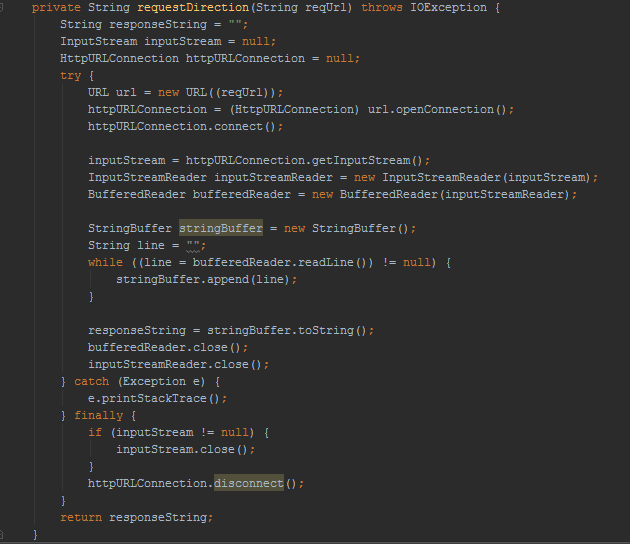 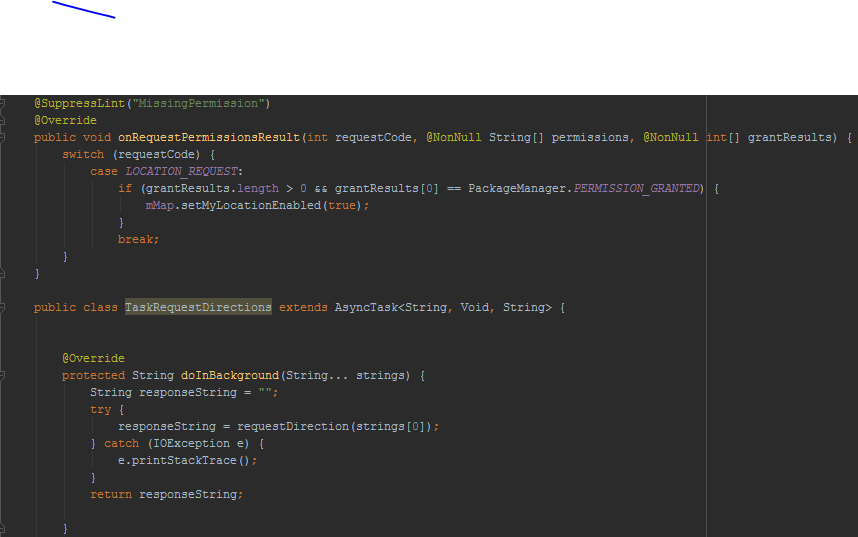 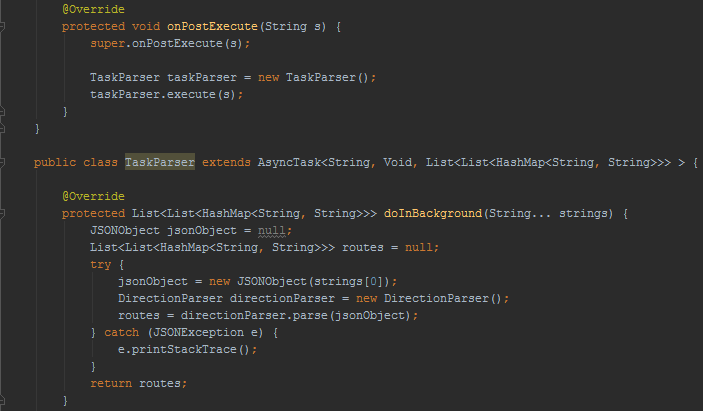 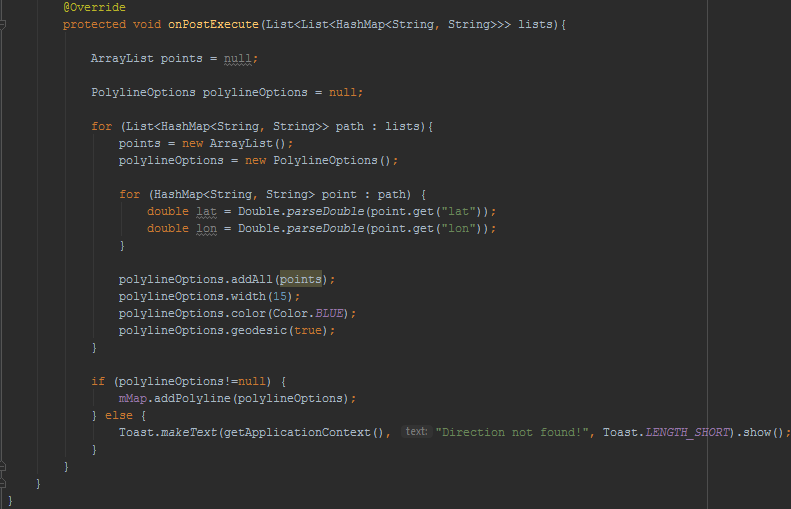 Hasil Run :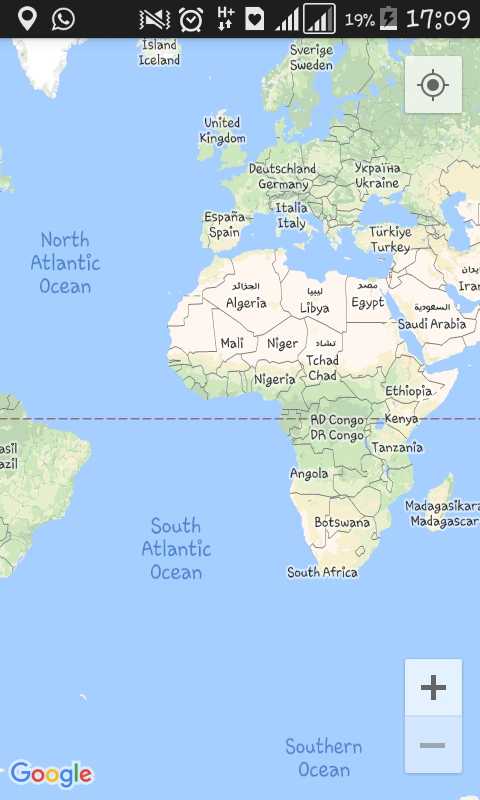 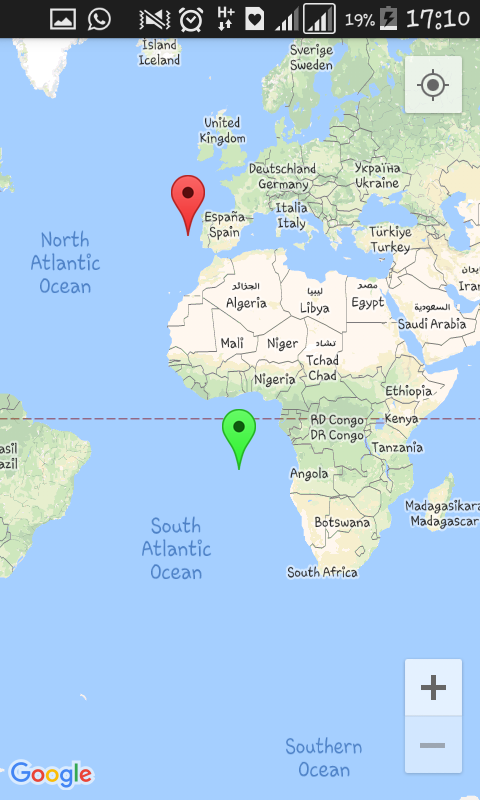 